L.D.C.E./STS/       /                                                                         Date: -       /       /20No Objection CertificateMr. ………………………………………………………… is studying in this institute in ………………... Engineering in semester…….. His Enrollment No. is ………………………………..He has applied for cancellation of his Enrollment from Gujarat Technological University. This institute has no objection in his cancellation of Enrollment.                                                                                                                            PRINCIPAL                                                                                       L.D.COLLEGE OF ENGINEERING                                                                                                        AHMEDABAD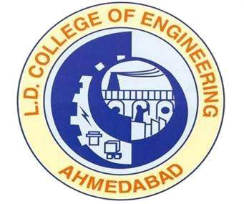 L.D.College of Engineering,Ahmedabad-380015एल.डी.कोलेज ऑफ़ इंजीनियरिंग, अहमदाबाद–३८००१५લા.દ.ઈજનેરી  મહાવિદ્યાલય,અમદાવાદ-૩૮૦૦૧૫Phone:079-26306752 (Office), 26303190Email: ldce-abad-dte@gujarat.gov.in Website: www.ldce.ac.in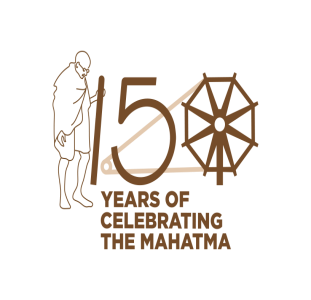 